Единый урок безопасности в сети "Интернет"-2018
Полезные ссылки для организации участия в Едином уроке
https://www.edu.yar.ru/safety/e_urok_2018/index.htmlМетодические рекомендации проведению мероприятий для родителей, педагогов, обучающихся на базе образовательных организаций  и по организации участия обучающихся, родителей, педагогов, психологов, библиотекарей
в федеральных мероприятиях размещены по адресу https://www.edu.yar.ru/safety/e_urok_2018/index.html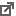 Для организации в школах, детских садах, учреждениях дополнительного и профессионального образования родительских собраний, тематических занятий, классных часов в рамках Единого урока будут полезна
информация раздела https://www.edu.yar.ru/safety/poleznie_ssilki.html
В этом разделе размещены ссылки на методические материалы, сценарии уроков и классных часов, пособия, презентации, видеоматериалы, тренажеры и онлайн-тесты, подготовленные экспертами различных организаций.
1) Просим обратить внимание педагогов начальных классов и классных руководителей на материалы для тематических занятий "Информационная безопасность", "Социальные сети", "Безопасный Интернет", разработанные Лабораторией Касперского и Лигой безопасного интернета.
2) Для удобства работы ссылки на материалы, которые полезны для обсуждения с родителями вопросов безопасности детей в Интернет, выделены специалистами ГУ ЯО "Центр телекоммуникаций и информационных систем в образовании" в отдельный подраздел на странице https://www.edu.yar.ru/safety/poleznie_ssilki.html
3) Ссылки на материалы, которые рекомендуется разместить на сайтах образовательных организаций (буклеты, презентации, баннеры) опубликованы в разделе https://www.edu.yar.ru/safety/poleznie_ssilki.html
 